预约借书读者操作指南读者预约读者预约借书可以通过以下两种方式：（1）读者登录方式；（2）不登录系统（游客方式）（1）读者登录方式读者首先登录OPAC系统http://opac.hbu.edu.cn/opac_two（使用学校统一认证账号密码登录），在书刊检索处输入自己想要借阅的图书进行检索。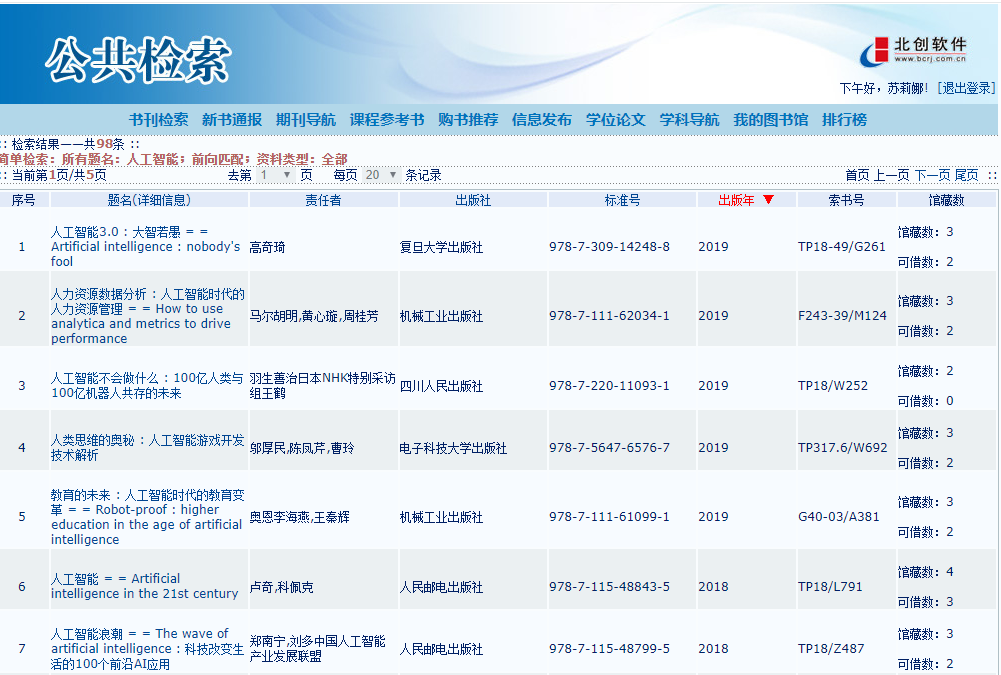 点击自己想要借阅的图书名，进入书目详细信息界面， 点击馆员代借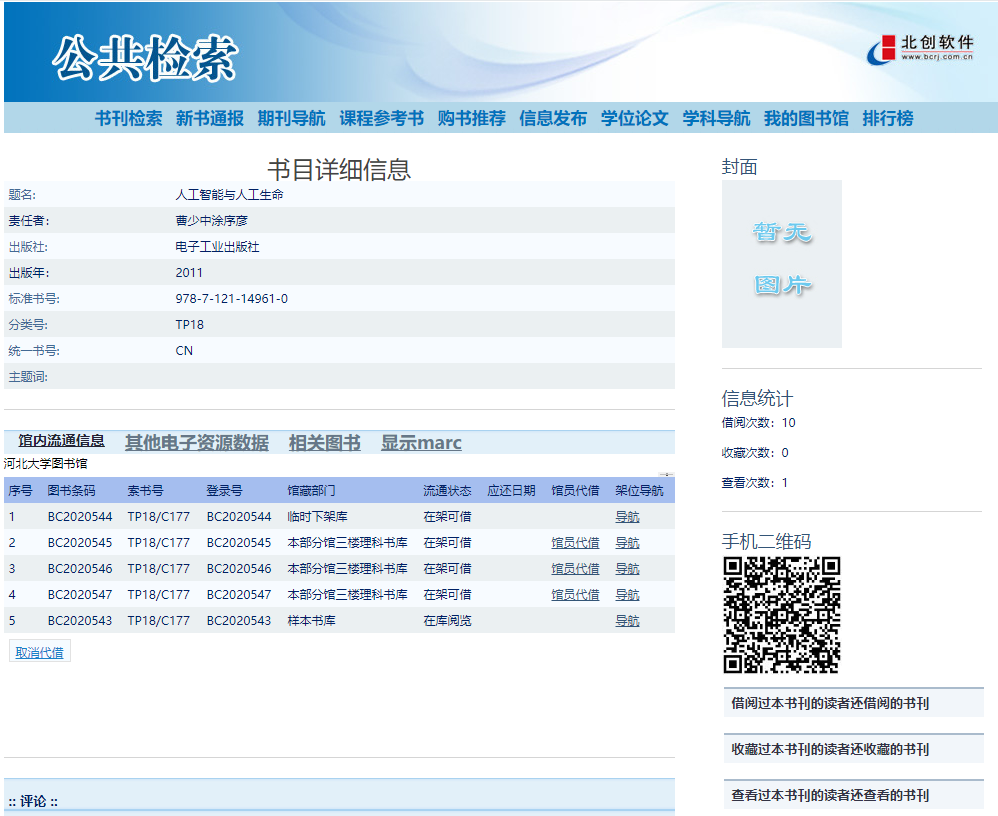 点击馆员代借后，一卡通号、姓名会自动显示，读者需填写电话、邮箱信息（至少填写一项，为了我们能及时联系到您，请尽量都填写）核对无误后，读者点击确认提交代借成功。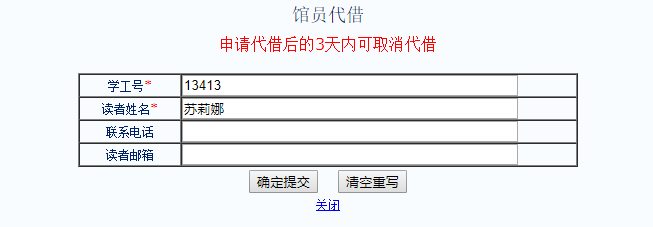 （2）读者未登录方式读者可以以游客身份进入公共检索http://opac.hbu.edu.cn/opac_two/，（即不登录进入OPAC），在书刊检索处输入自己想要借阅的图书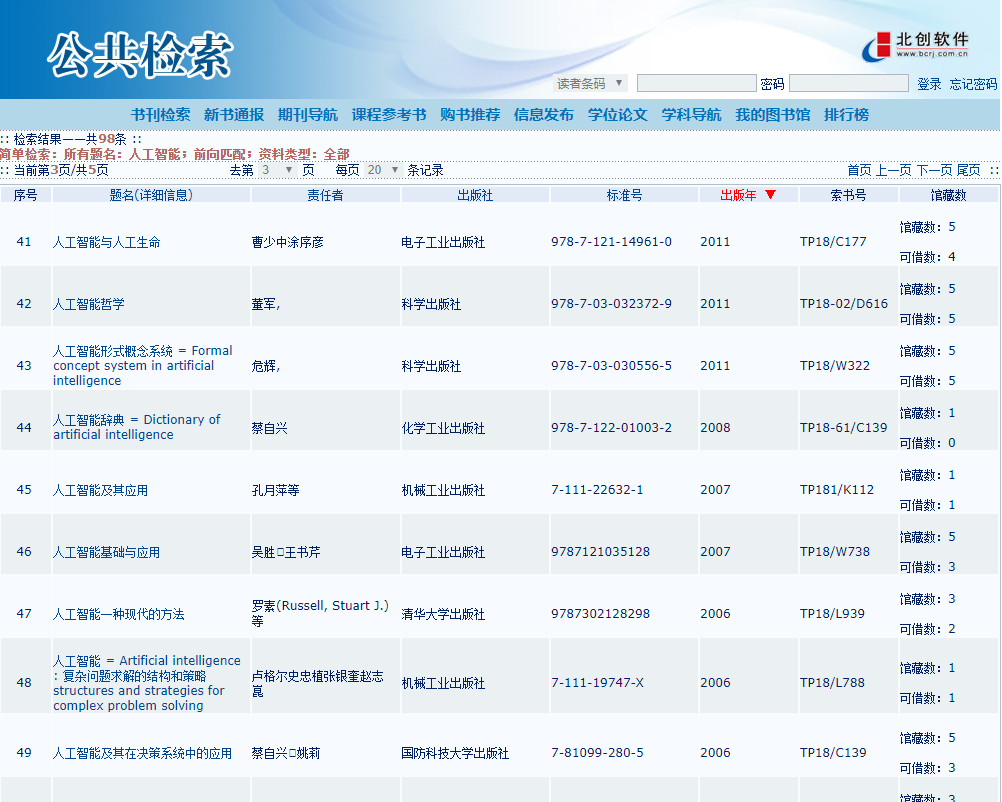 点击自己想要借阅的图书名，进入书目详细信息界面， 点击馆员代借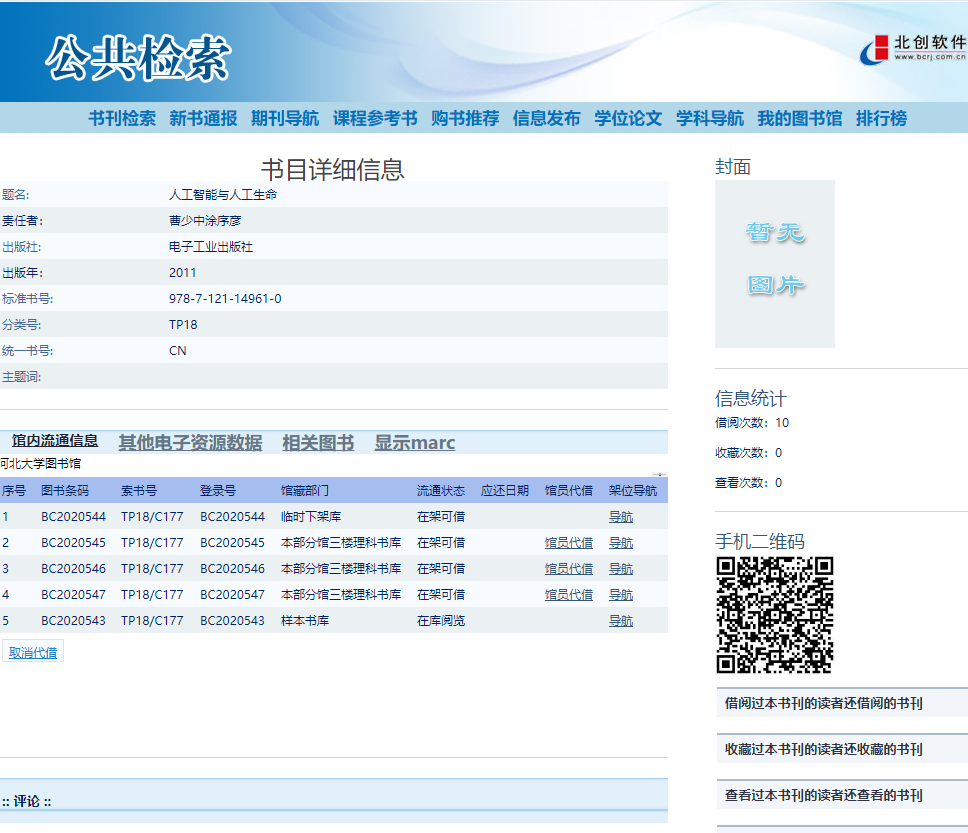 未登录的读者需填写学号、姓名、联系电话、邮箱等信息（联系电话、邮箱至少填写一项，为了我们能及时联系到您，请尽量都填写），确认无误后点击确认提交按钮，读者代借操作结束。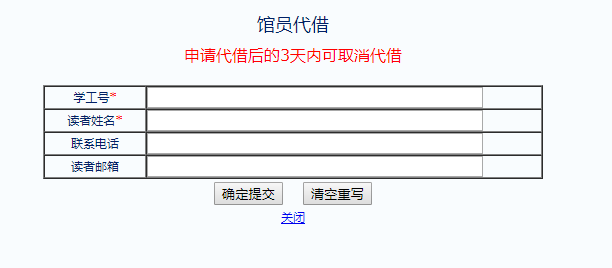 二、取消代借操作登录方式读者登录后 在书刊检索输入自己要取消的图书 点击确定后，出现要取消书的明细 点击取消代借，系统会有一个读者信息的验证，点击确定提交，可以取消代借的时间内的书目 在列表中显示，点击取消 代借的书目取消成功；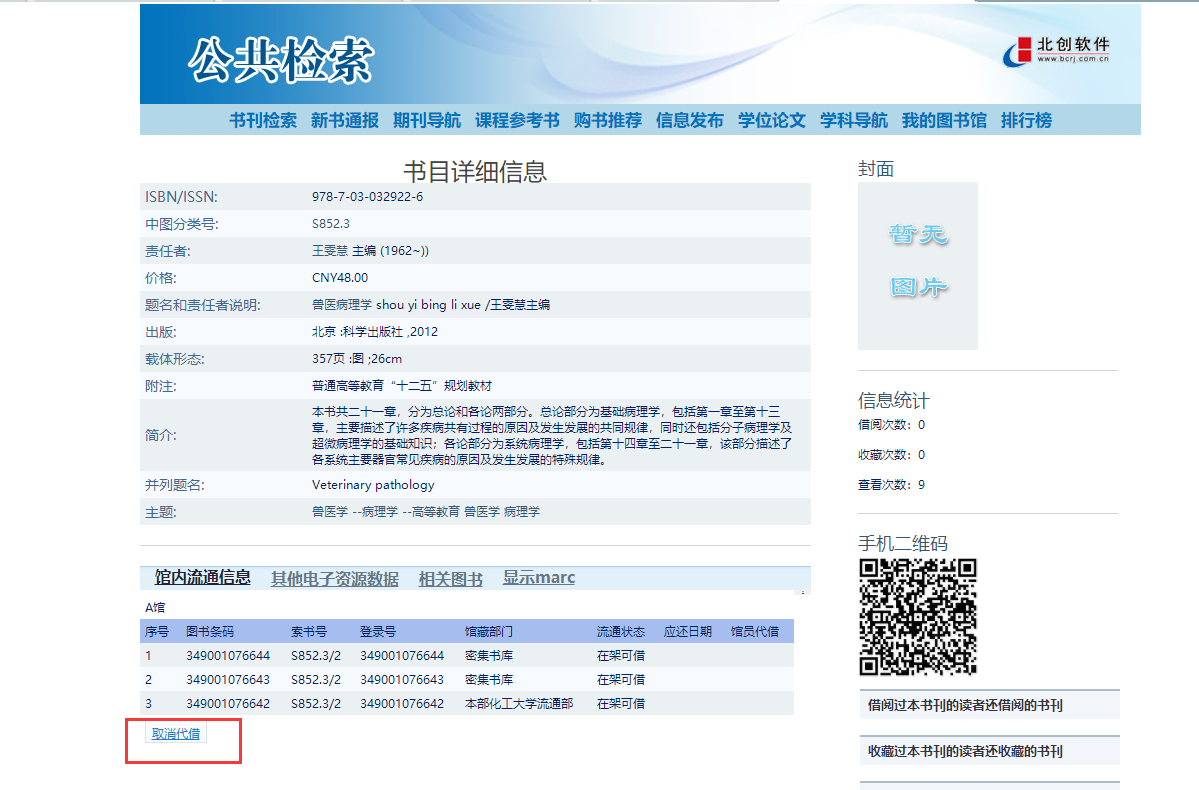 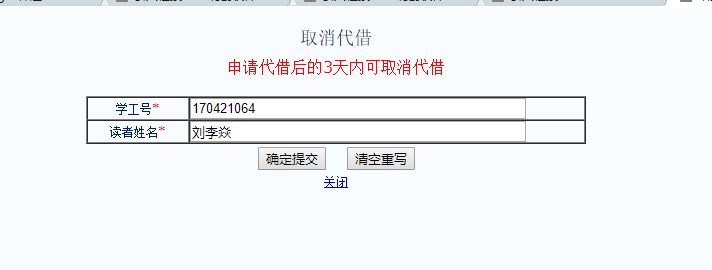 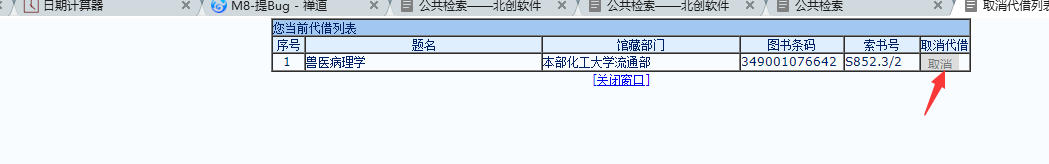 未登录方式读者未登录时取消代借，在书刊检索输入要取消图书的检索点后，点击取消代借，会弹出验证框，输入学号和姓名进行验证,验证成功后，会弹出代借的书目点击取消，即可取消代借图书；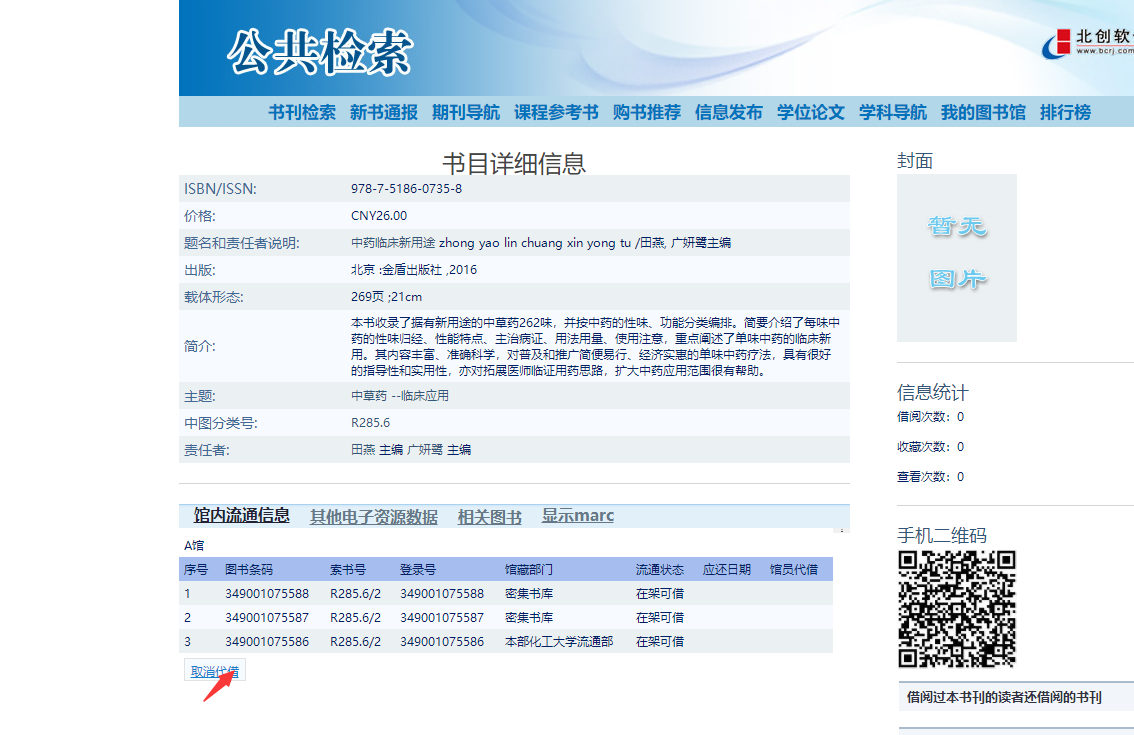 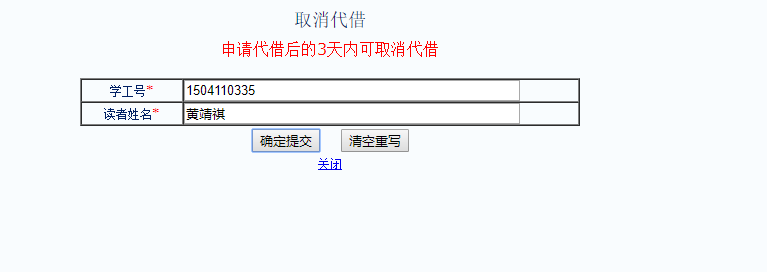 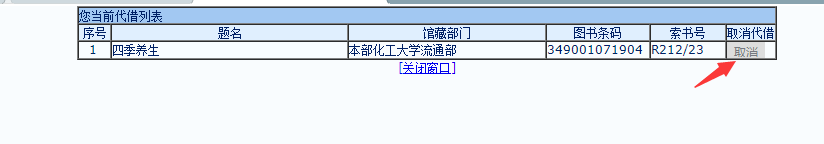 